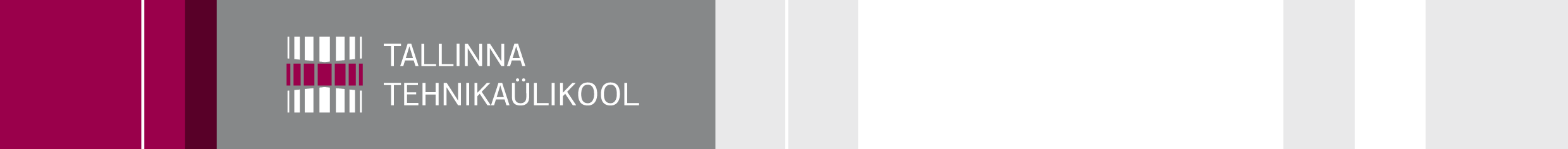 AVALDUS TEADUSKONNA VABALE ÕPPEKOHALE KANDIDEERIMISEKSSoovin kandideerida …………………………………………………………………… õppekava  vabale õppekohale  õppesse.Kinnitan, et alustan õpinguid sellel õppetasemel esmakordselt.Olen teadlik, et vabale õppekohale kandideerides peab mul olema sooritatud vähemalt 30 EAP mahus õppekavasse sobivaid õppeaineid.Sooritatud õppeainete läbimist tõendan järgmiste dokumentidega:...……………………………………………………………..(allkiri)Eesnimi:………………………………………………………….……………Perekonnanimi:………………………………………………………….……………Isikukood:………………………………………………………….……………Kodakondsus:………………………………………………………….……………Aadress: (tänav, maja, linn, maakond, postiindeks)………………………………………………………….……………Telefon:………………………………………………………….……………E-post:………………………………………………………….……………